   АДМИНИСТРАЦИЯ ГОРОДА КЕМЕРОВО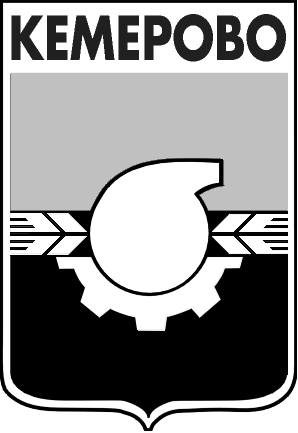 ПРОТОКОЛзаседания антинаркотической комиссии города Кемеровоот 27.02.2018 № 1         Повестка заседания:О проблемах раннего выявления потребителей наркотических средств и психоактивных веществ среди подростков и молодежи Докладчик: Нестеренко Ольга Викторовна, заведующий кабинетами врача психиатра-нарколога для обслуживания детского населения ГБУЗ КО «Кемеровский областной клинический наркологический диспансер»Проведение программы «Школа профилактики» среди активистов образовательных учреждений города Докладчик: Чеканова Ольга Андреевна, специалист по работе с молодежью   МАУ «Дворец молодежи»Построение системы комплексной реабилитации и ресоциализации лиц, употребляющих психоактивные вещества в немедицинских целях: предложения православного реабилитационного центра для решения проблемДокладчик:  Ушатая Елена Николаевна, специалист по антинаркотической деятельности Кемеровской Епархии, директор СО АНО «Православный реабилитационный центр «Лествица»
Место проведения заседания: малый зал администрации г.Кемерово.Участники заседания:Заместители председателя комиссии:– Коваленко Олег Владимирович, заместитель  Главы города по социальным вопросам (председательствующий на заседании на основании п.5.4 положения об антинаркотической комиссии города Кемерово, утв. постановлением администрации города Кемерово от 26.02.2014 №419);- Ларионов Евгений Юрьевич, заместитель начальника Управления  - начальник полиции Управления МВД России по г. Кемерово.Секретарь комиссии - Яковлева Надежда Анатольевна, консультант-советник отдела социальных проектов и программ администрации г.Кемерово. Члены комиссии:- Берг Жанна Николаевна, директор КБРОФ «Кузбасс против наркотиков и СПИДа»;- Вострых Данила Владимирович, заведующий диспансерно-поликлиническим отделением ГБУЗ КО «Кемеровский областной клинический наркологический диспансер»;- Дашковская Наталья Юрьевна, начальник управления образования администрации г.Кемерово;- Дементьева Олеся Александровна, заведующий территориальным отделом МКУ «Центр социальной помощи семье и детям» по Заводскому району,- Дубкова Екатерина Алексеевна   председатель комитета по работе со  средствами массовой информации администрации г.Кемерово;- Климова Наталья Николаевна, заведующий территориальным отделом МКУ «Центр социальной помощи семье и детям» по Кировскому району;- Князева Юлия Александровна, заместитель начальника ТО   Управления Роспотребнадзора  по Кемеровской области в г.Кемерово (замещение по должности Щепинова К.П., на основании п. 4.11 положения об антинаркотической комиссии города Кемерово, утв. постановлением администрации города Кемерово от 26.02.2014 № 419 );- Колмогорова Наталья Николаевна, заведующий территориальным отделом МКУ «Центр социальной помощи семье и детям» по Ленинскому району;- Корелина Наталья Семеновна, начальник управления социальной защиты населения администрации г.Кемерово;- Майстренко Наталья Владимировна, и.о. заведующего территориальным отделом МКУ «Центр социальной помощи семье и детям» по Центральному району (замещение по должности Фадеевой Е.В., на основании п. 4.11 положения об антинаркотической комиссии города Кемерово, утв. постановлением администрации города Кемерово от 26.02.2014 № 419); - Свиридова Наталья Анатольевна, и.о. заведующего территориальным отделом МКУ «Центр социальной помощи семье и детям» по жилым районам Кедровка, Промышленновский (замещение по должности Наумовой И.З., на основании п. 4.11 положения об антинаркотической комиссии города Кемерово, утв. постановлением администрации города Кемерово от 26.02.2014 № 419);- Путинцева Анастасия Владимировна, заведующий отделом молодежной политики управления культуры, спорта и молодежной политики администрации города Кемерово;- Сагайдак Ирина Николаевна, начальник управления культуры, спорта и молодежной политики администрации г.Кемерово;- Сибиль  Кирилл Валерьевич, председатель комитета по развитию местного  самоуправления и безопасности Кемеровского   городского Совета народных депутатов;  -  Чеканова Ольга Андреевна, специалист по работе с молодежью   МАУ «Дворец молодежи»;  - Черняева Ирина Александровна, директор МКУ «Центр социальной помощи семье и детям города Кемерово»;-  Шилова Наталья Николаевна, заместитель заведующего территориальным отделом МКУ «Центр социальной помощи семье и детям» ж.р. Ягуновский, Пионер (замещение по должности Дружининой Е.Н., на основании п. 4.11 положения об антинаркотической комиссии города Кемерово, утв. постановлением администрации города Кемерово от 26.02.2014 № 419);- Юзеева Ирина Евгеньевна, заведующий территориальным отделом МКУ «Центр социальной помощи семье и детям» по Рудничному району.- Яцута Инна Валентиновна, начальник отдела межведомственного взаимодействия в сфере профилактики и контроля за легальным оборотом наркотиков Управления по контролю за оборотом наркотиков ГУ МВД России по Кемеровской области. Приглашенные: - Болдаев Андрей Александрович, начальник отдела по контролю за оборотом наркотиков УМВД России по г.Кемерово;- Нестеренко Ольга Викторовна, заведующий кабинетами врача психиатра-нарколога для обслуживания детского населения ГБУЗ КО «КОКНД»;- Смычков Евгений Георгиевич, заместитель прокурора г.Кемерово;- Ушатая Елена Николаевна, директор православного реабилитационного Центра для наркозависимых «Лествица».Решение комиссии по 1-му вопросу повестки дня:1.1. Управлению образования  администрации г.Кемерово (Н.Ю. Дашковская):1.1.1. Направить запрос в Департамент образования и науки Кемеровской области о необходимости и возможности проведения в 2018 году в образовательных организациях социально-психологического тестирования, направленного на раннее выявление незаконного потребления наркотических средств и психотропных веществ (в соответствии с п.15.1. ст.28 Федерального закона от 29.12.2012 N 273-ФЗ «Об образовании в Российской Федерации» и письма Минобразования РФ от 06.04.2017 №ВК-1116/07 «О необходимости обеспечения максимального охвата образовательных организаций социально-психологическим тестированием»).Сроки: до 15.03.20181.1.2. Рассмотреть возможность проведения в 4-й четверти текущего учебного года добровольного социально-психологического тестирования, направленного на раннее выявление незаконного потребления наркотических средств и психотропных веществ, в 1-2 образовательных учреждениях. Направить информацию о результатах тестирования в адрес антинаркотической комиссии г.Кемерово и в ГБУЗ КО «Кемеровский областной клинический наркологический диспансер».Сроки: до 10.06.2018.1.2. С целью своевременного оказания необходимой наркологической помощи несовершеннолетним, рекомендовать управлению МВД России по г.Кемерово (В.С.Шкурко) организовать предоставление полной информации в адрес ГБУЗ КО «Кемеровский областной клинический наркологический диспансер» о выявленных несовершеннолетних лицах и их родителях (законных представителях), допускающих употребление наркотических средств:  фамилию, имя и отчество, дата рождения, адреса регистрации и проживания, номера телефонов и пр. Сроки: постоянно.1.3. Рекомендовать ГБУЗ КО «Кемеровский областной клинический наркологический диспансер» (А.А. Лопатин) предоставить в адрес антинаркотической комиссии г.Кемерово информацию для размещения в качестве социальной рекламы в СМИ и на рекламных конструкциях города (по формированию у жителей города  здорового образа жизни и безопасного поведения, в т.ч. и у несовершеннолетних). Сроки: до 01.04.2018.1.4. Комитету по работе со СМИ администрации г.Кемерово (Е.А. Дубкова) рассмотреть возможность размещения в средствах массовой информации предоставленных ГБУЗ КО КОКНД материалов. Информацию направить в адрес антинаркотической комиссии г.Кемерово.Сроки: до 10.06.2018.1.5. Управлению городского развития администрации г.Кемерово (Д.В.Анисимов) рассмотреть возможность  размещения социальной рекламы на щитовых рекламных конструкциях и светодиодных экранах. Информацию направить в адрес антинаркотической комиссии г.Кемерово.Сроки: до 10.06.2018.Решение комиссии по 2-му вопросу повестки дня:2.1. Отделу молодежной политики УКСиМП администрации г.Кемерово (А.В.Путинцева) подготовить предложения по сотрудничеству в проведении мероприятий Городской Школы профилактики и направить в адрес профессиональных образовательных организаций среднего профессионального образования. Сроки:  до 10.06.2018.2.2. Отделу молодежной политики УКСиМП администрации г.Кемерово (А.В.Путинцева) продолжить  подготовку волонтеров – профилактологов в рамках Городской Школы профилактики для проведения мероприятий по пропаганде ЗОЖ в летний сезон на базе школьных лагерей и на дворовых площадках. Информацию о проведенной работе предоставить в рамках подготовки отчета о выполнении межведомственного плана мероприятий по профилактике наркомании и алкоголизма среди населения города Кемерово за 1-е полугодие.Сроки: до 07.07.2018.Решение комиссии по 3-му вопросу повестки дня:3.1. Рекомендовать СО АНО «Православный реабилитационный центр «Лествица» (Г.В. Князев)   направлять предложения по трудоустройству реабилитантов (с указанием ФИО, контактной информации и квалификации) в адрес управления социальной защиты населения администрации г.Кемерово (Н.С. Корелина).Сроки: постоянно.Председатель заседания, заместитель председателя антинаркотической комиссии г. Кемерово,    заместитель Главы города по социальным вопросам		              О.В. Коваленко	Секретарь антинаркотической комиссии г. Кемерово,консультант-советник отдела социальных проектов и программ администрации г.Кемерово					   Н.А. Яковлева